През периода са регистрирани общо 45 случая на заразни заболявания, от които 20 са случаите на грип и остри респираторни заболявания (ОРЗ).Общата заболяемост от грип и ОРЗ за областта е  24,28 %ооо на 10000 души.      Регистрирани остри респираторни заболявания (ОРЗ) по възрастови групи през периода: Има 24  регистрирани случая на заболели от COVID-19. Заболяемост за областта за 14 дни на 100000 жители към 07.02.2021г. – 36,1 %ооо при 127,4%ооо за Р. БългарияРегистриран е 1 случай на капкова инфекция - 1 варицела;На територията на област Добрич през отчетния период няма регистрирани хранителни взривовеВ сферата на образованието са изследвани 956 лица с бърз антигенен тест, от които 1 положителенДИРЕКЦИЯ „НАДЗОР НА ЗАРАЗНИТЕ БОЛЕСТИ”Няма направени проверки на обекти в лечебни заведения за болнична и извънболнична медицинска помощ.Извършени са епидемиологични проучвания на регистрирани заразни болести - 25 бр.В отдел Медицински изследвания са изработени 99 проби, от тях  положителни  - 10 бр.През консултативния кабинет по СПИН /КАБКИС/ няма преминали лица. ДИРЕКЦИЯ „МЕДИЦИНСКИ ДЕЙНОСТИ”Извършени са общо 26 броя проверки, от които 1 бр. на лечебно заведение за болнична помощ, 5 бр. на лечебни заведения за извънболнична помощ, 8 бр. проверки на аптеки,  1 бр. на дрогерия, 10 бр проверки по медико статистическа дейност и 1 бр. проверка от друг характер /Община/. Няма установени нарушения. По Наредба №3 от 05.04.2019г. за медицинските дейности извън обхвата на ЗЗО, за които МЗ субсидира лечебните заведения, и за критериите и реда за субсидиране  на лечебните заведения са извършени 2 проверки в ЛЗБП. Издадени заповеди за промяна на състава на ЛКК или промяна часовете за заседания –  1 бр. Приети  и обработени- 3 жалби.За периода в РКМЕ са приети и обработени: 77 медицински досиета, извършени са 120 справки, изготвени са 108 преписки и 31 бр. МЕД за протокола за ТП на НОИ, проверени са 52 експертни решения (ЕР).ДИРЕКЦИЯ „ОБЩЕСТВЕНО ЗДРАВЕ”Предварителен здравен контрол: 1 експертен съвет - при РЗИ. Разгледани са 6 проектни документации, издадени са 5 здравни заключения  и 1 становище по процедурите на ЗООС.Извършени са 6 проверки в обекти с обществено предназначение (ООП) в процедура по регистрация, вкл. и по предписания. Регистриран е 1 ООП.През периода са извършени 39 основни проверки по текущия здравен контрол.Реализираните насочени проверки са общо 85: 21 от тях са извършени във връзка с контрола по тютюнопушенето и продажбата на алкохол; 7 - по осъществяване контрола върху ДДД-мероприятията; 4 -  по сигнали; 2 - по изпълнение на предписания; 51 – в обекти с обществено предназначение и др. обществено достъпни места относно спазване на противоепидемичните мерки.Лабораторен контрол:Питейни води: физико-химичен и микробиологичен контрол – 12 бр. проби, от тях 5 проби не съответстват по микробиологични показатели (2 – по показатели Микробно число, Колиформи и Ешерихия коли; 2 – по показатели Колиформи и Ешерихия коли; 1 – по показатели Микробно число и Колиформи).Във връзка с насочен здравен контрол са изследвани 3 проби по микробиологични показатели, които съответстват на нормативните изисквания.Минерални води: не са пробонабирани.Води за къпане: не са пробонабирани.Козметични продукти: не са пробонабирани.Биоциди и дезинфекционни разтвори: не са пробонабирани.Физични фактори на средата: не са измервани.По отношение на констатираните отклонения от здравните норми са предприети следните административно-наказателни мерки:издадени са 8 предписания за провеждане на задължителни хигиенни и противоепидемични мерки;състаниса са 2 акта за установени  административни нарушения, 1 от които на юридическо лице.Дейности по профилактика на болестите и промоция на здравето (ПБПЗ):- Извършена е оценка на седмични учебни разписания на учебните занятия за втори срок на учебната 2020/2021 г. за 15 учебни заведения от област Добрич, които отговарят на здравните изисквания. За установени несъответствия със здравните изисквания са издадени 3 протокола, с предписани препоръки към директорите на съответните учебни заведения, с оглед  отстраняването им. Проведени са 1 обучение и 7 лекции в учебни заведения в гр. Добрич, с обхванати 133 лица на които са предоставени 30 бр. ЗОМ. Оказана  5 бр. методична дейност на 6 лица (педагози и медицински специалисти).СЕДМИЧЕН ОТЧЕТ ПО СПАЗВАНЕ ЗАБРАНАТА ЗА ТЮТЮНОПУШЕНЕЗа периода 29.01- 04.02.2021 г. по чл. 56 от Закона за здравето са извършени 27 проверки в 27 обекта (1 обект за хранене и развлечения, 5 детски и учебни заведения, 11 лечебни и здравни заведения, 5 други закрити обществени места по смисъла на § 1а от допълнителните разпоредби на Закона за здравето, 5 открити обществени места). Констатирани са нарушения на въведените забрани и ограничения за тютюнопушене в закритите и някои открити обществени места. Издадено е предписание относно предприемане на всички необходими мерки  с оглед ефективно спазване на забраната за тютюнопушене в закрито обществено място.Д-Р СВЕТЛА АНГЕЛОВАДиректор на Регионална здравна инспекция-Добрич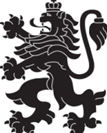 РЕПУБЛИКА БЪЛГАРИЯМинистерство на здравеопазванетоРегионална здравна инспекция-ДобричСЕДМИЧЕН ОПЕРАТИВЕН БЮЛЕТИН НА РЗИ-ДОБРИЧза периода- 29.01- 04.02.2021 г. (5-та седмица)  0-4 г.5-14 г.15-29 г.30-64 г+65 г.общоЗаболяемост %оо871222024,28    %ооо